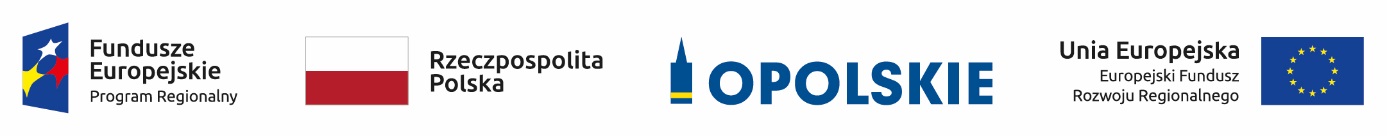 Lista ocenionych projektów złożonych w ramach działania 5.5 Ochrona powietrza RPO WO 2014-2020Źródło: Opracowanie własne na podstawie Uchwały nr 2795/2020  Zarządu Województwa Opolskiego z dnia 27 maja 2020 r. w sprawie rozstrzygnięcia konkursu nr RPOP.05.05.00-IZ.00-16-002/19 w ramach Regionalnego Programu Operacyjnego Województwa Opolskiego na lata 2014-2020, Osi priorytetowej V Ochrona środowiska, dziedzictwa kulturowego i naturalnego, Działanie 5.5 Ochrona powietrza.Lp.Nr wnioskuTytuł projektuNazwa wnioskodawcyKwota wnioskowanego dofinansowania[PLN]Koszt całkowity projektu[PLN]Wynik oceny[%]Status projektu1RPOP.05.05.00-16-0019/19Likwidacja indywidualnych, wysokoemisyjnych źródeł ciepła w gminie KrapkowiceGmina Krapkowice1 888 334,505 553 925,0076.74Wybrany do dofinansowania2RPOP.05.05.00-16-0017/19Likwidacja indywidualnych, wysokoemisyjnych źródeł ciepła w gminie KluczborkGmina Kluczbork995 095,002 926 750,0074.42Wybrany do dofinansowania3RPOP.05.05.00-16-0024/19Realizacja PONE poprzez stworzenie systemu zachęty do wymiany systemów grzewczych do uzyskania wymaganego efektu ekologicznego w Gminie GłuchołazyGmina Głuchołazy263 043,21773 656,5074.42Wybrany do dofinansowania4RPOP.05.05.00-16-0013/19„Zatrzymać Smog II - program ochrony powietrza w gminie Strzelce Opolskie”Gmina Strzelce Opolskie425 578,001 251 700,0072.09Wybrany do dofinansowania5RPOP.05.05.00-16-0022/19Ograniczenie niskiej emisji na terenie Gminy Kędzierzyn-Koźle - etap IIGmina Kędzierzyn-Koźle80 636,78237 167,0072.09Wybrany do dofinansowania6RPOP.05.05.00-16-0023/19Poprawa jakości powietrza w Gminie Łubniany poprzez wymianę indywidualnych źródeł ciepła na bardziej ekologiczne oraz likwidację wysokoemisyjnych źródeł ciepła i zastosowanie ekologicznych rozwiązań związanych z przyłączeniem nieruchomości indywidualnych do sieci gazowejGmina Łubniany319 848,20940 730,0072.09Wybrany do dofinansowania7RPOP.05.05.00-16-0021/19Wymiana oraz likwidacja indywidualnych, wysokoemisyjnych źródeł ciepła w gminie Dobrodzień.Gmina Dobrodzień669 235,601 968 340,0069.77Nie wybrany do dofinansowania ze względu na brak dostępnej alokacji8RPOP.05.05.00-16-0025/19Małe kroki wielkie zmiany - wymiana źródeł ciepła na ekologiczne w Gminie PrószkówGmina Prószków491 150,741 444 561,0069.77Nie wybrany do dofinansowania ze względu na brak dostępnej alokacji9RPOP.05.05.00-16-0018/19Ekologiczne Opole - wymiana źródeł ciepła na bardziej ekologiczne dla miastaMiasto Opole1 418 521,944 172 123,3767.44Nie wybrany do dofinansowania ze względu na brak dostępnej alokacji10RPOP.05.05.00-16-0015/19Likwidacja i wymiana źródeł ogrzewania na ekologiczne w Gminie KomprachciceGmina Komprachcice302 239,09888 938,5065.12Nie wybrany do dofinansowania ze względu na brak dostępnej alokacji11RPOP.05.05.00-16-0014/19Wymiana źródeł ogrzewania na ekologiczne w gminie Dąbrowa – II etapGmina Dąbrowa587 741,611 728 651,8262.79Nie wybrany do dofinansowania ze względu na brak dostępnej alokacji12.RPOP.05.05.00-16-0020/19Ograniczenie niskiej emisji w gminie NiemodlinGmina Niemodlin515 398,991 515 879,4062.79Nie wybrany do dofinansowania ze względu na brak dostępnej alokacji